WELCOME!Dear Parent,On behalf of Checkley Cricket Club, I would like to welcome your child to the Club and provide you with some information about our activities. The Club holds ECB Clubmark status and are currently one of the Focus Clubs in Staffordshire. All our Coaches, Team Managers and Senior Team Captains are DBS checked by the ECB for their suitability for working with children.As part of our responsibility to you as a parent and in accordance with ECB Clubmark requirements, as defined by the ECB and Staffordshire County Cricket Board, we need you to read our various Club Policies, which are listed in the Junior section of the club website.I would be grateful if you could take the time to familiarise yourself with the following policies and codes as they are in place to protect your child as well as the coaches and volunteers at the club.Club Safeguarding & Child Protection StatementEquity in Sport PolicyAnti-Bullying PolicyChanging & Photography PolicyTransport PolicyChildren Playing in Adult Matches PolicyECB Fielding RegulationsECB Guidance on Wearing of HelmetsECB Fast Bowling DirectivesCode of Conduct for Junior MembersCode of Conduct for ParentsCode of Conduct for CoachesParent Consent StatementI would encourage you to visit our website at www.checkleycc.co.uk as this gives you an insight to the Club and it’s events in more detail.If you have any other questions over your or your child’s membership please do not hesitate to contact me or one of our other coaches.Alan Woods - Head CoachSAFEGUARDING DECLARATIONThis form is to be completed by the Parent or Legal Guardian of any junior member under the age of 18 as at 1st of September last year.  Please note all information is treated as confidential and is used by the Club for your child’s safety.This form is to be completed by the Parent or Legal Guardian of any junior member under the age of 18 as at 1st of September last year.  Please note all information is treated as confidential and is used by the Club for your child’s safety.This form is to be completed by the Parent or Legal Guardian of any junior member under the age of 18 as at 1st of September last year.  Please note all information is treated as confidential and is used by the Club for your child’s safety.This form is to be completed by the Parent or Legal Guardian of any junior member under the age of 18 as at 1st of September last year.  Please note all information is treated as confidential and is used by the Club for your child’s safety.This form is to be completed by the Parent or Legal Guardian of any junior member under the age of 18 as at 1st of September last year.  Please note all information is treated as confidential and is used by the Club for your child’s safety.This form is to be completed by the Parent or Legal Guardian of any junior member under the age of 18 as at 1st of September last year.  Please note all information is treated as confidential and is used by the Club for your child’s safety.This form is to be completed by the Parent or Legal Guardian of any junior member under the age of 18 as at 1st of September last year.  Please note all information is treated as confidential and is used by the Club for your child’s safety.Junior Members DetailsJunior Members DetailsJunior Members DetailsJunior Members DetailsJunior Members DetailsJunior Members DetailsJunior Members DetailsFirst NameFirst NameSurnameSurnameSurnameDate of Birth      /      /Date of Birth      /      /Address                                                                                                                                                                Post Code                                                                                                                       Address                                                                                                                                                                Post Code                                                                                                                       Address                                                                                                                                                                Post Code                                                                                                                       Address                                                                                                                                                                Post Code                                                                                                                       Address                                                                                                                                                                Post Code                                                                                                                       Address                                                                                                                                                                Post Code                                                                                                                       Address                                                                                                                                                                Post Code                                                                                                                       Parent DetailsParent DetailsParent DetailsParent DetailsParent DetailsParent DetailsParent DetailsFirst NameFirst NameFirst NameFirst NameSurnameSurnameSurnameContact Details Contact Details Contact Details Contact Details Contact Details Contact Details Contact Details Tel Home :  : :Tel Work :Tel Work :Tel Work :Email :PARENT / LEGAL GUARDIAN CONSENT STATEMENTPARENT / LEGAL GUARDIAN CONSENT STATEMENTPARENT / LEGAL GUARDIAN CONSENT STATEMENTPARENT / LEGAL GUARDIAN CONSENT STATEMENTPARENT / LEGAL GUARDIAN CONSENT STATEMENTPARENT / LEGAL GUARDIAN CONSENT STATEMENTPARENT / LEGAL GUARDIAN CONSENT STATEMENTPARENT / LEGAL GUARDIAN CONSENT STATEMENTPARENT / LEGAL GUARDIAN CONSENT STATEMENTPARENT / LEGAL GUARDIAN CONSENT STATEMENTPlease tick each box where you agree (or delete if you do not agree)Please tick each box where you agree (or delete if you do not agree)Please tick each box where you agree (or delete if you do not agree)Please tick each box where you agree (or delete if you do not agree)Please tick each box where you agree (or delete if you do not agree)Please tick each box where you agree (or delete if you do not agree)Please tick each box where you agree (or delete if you do not agree)Please tick each box where you agree (or delete if you do not agree)Please tick each box where you agree (or delete if you do not agree)Please tick each box where you agree (or delete if you do not agree)Legal authority to provide consent:  I confirm that I have legal responsibility for the person named above and am entitled to give this consent.  I confirm that to the best of my knowledge, all information provided on this form is accurate, and that I      will undertake to advise the club of any changes to this information.Legal authority to provide consent:  I confirm that I have legal responsibility for the person named above and am entitled to give this consent.  I confirm that to the best of my knowledge, all information provided on this form is accurate, and that I      will undertake to advise the club of any changes to this information.Legal authority to provide consent:  I confirm that I have legal responsibility for the person named above and am entitled to give this consent.  I confirm that to the best of my knowledge, all information provided on this form is accurate, and that I      will undertake to advise the club of any changes to this information.Legal authority to provide consent:  I confirm that I have legal responsibility for the person named above and am entitled to give this consent.  I confirm that to the best of my knowledge, all information provided on this form is accurate, and that I      will undertake to advise the club of any changes to this information.Legal authority to provide consent:  I confirm that I have legal responsibility for the person named above and am entitled to give this consent.  I confirm that to the best of my knowledge, all information provided on this form is accurate, and that I      will undertake to advise the club of any changes to this information.Legal authority to provide consent:  I confirm that I have legal responsibility for the person named above and am entitled to give this consent.  I confirm that to the best of my knowledge, all information provided on this form is accurate, and that I      will undertake to advise the club of any changes to this information.Legal authority to provide consent:  I confirm that I have legal responsibility for the person named above and am entitled to give this consent.  I confirm that to the best of my knowledge, all information provided on this form is accurate, and that I      will undertake to advise the club of any changes to this information.Legal authority to provide consent:  I confirm that I have legal responsibility for the person named above and am entitled to give this consent.  I confirm that to the best of my knowledge, all information provided on this form is accurate, and that I      will undertake to advise the club of any changes to this information.Legal authority to provide consent:  I confirm that I have legal responsibility for the person named above and am entitled to give this consent.  I confirm that to the best of my knowledge, all information provided on this form is accurate, and that I      will undertake to advise the club of any changes to this information.Legal authority to provide consent:  I confirm that I have legal responsibility for the person named above and am entitled to give this consent.  I confirm that to the best of my knowledge, all information provided on this form is accurate, and that I      will undertake to advise the club of any changes to this information.Consent to Participate:  I agree to the child named above taking part in the activities of the club.Consent to Participate:  I agree to the child named above taking part in the activities of the club.Consent to Participate:  I agree to the child named above taking part in the activities of the club.Consent to Participate:  I agree to the child named above taking part in the activities of the club.Consent to Participate:  I agree to the child named above taking part in the activities of the club.Consent to Participate:  I agree to the child named above taking part in the activities of the club.Consent to Participate:  I agree to the child named above taking part in the activities of the club.Consent to Participate:  I agree to the child named above taking part in the activities of the club.Consent to Participate:  I agree to the child named above taking part in the activities of the club.Consent to Participate:  I agree to the child named above taking part in the activities of the club.Has this child played Cricket before?    Yes    No   If yes, where has this been played?Has this child played Cricket before?    Yes    No   If yes, where has this been played?Has this child played Cricket before?    Yes    No   If yes, where has this been played?Has this child played Cricket before?    Yes    No   If yes, where has this been played?Has this child played Cricket before?    Yes    No   If yes, where has this been played?Has this child played Cricket before?    Yes    No   If yes, where has this been played?Has this child played Cricket before?    Yes    No   If yes, where has this been played?Has this child played Cricket before?    Yes    No   If yes, where has this been played?Has this child played Cricket before?    Yes    No   If yes, where has this been played?Has this child played Cricket before?    Yes    No   If yes, where has this been played?  Primary school  Secondary school   Primary school  Secondary school   Primary school  Secondary school   Club  County   Club  County   Club  County   Club  County   Local Authority  Other   Local Authority  Other   Local Authority  Other Medical Information & Consent:Medical Information & Consent:Medical Information & Consent:Medical Information & Consent:Medical Information & Consent:Medical Information & Consent:Medical Information & Consent:Medical Information & Consent:Medical Information & Consent:Medical Information & Consent:Does your child suffer from any of the followingDoes your child suffer from any of the followingDoes your child suffer from any of the followingDoes your child suffer from any of the followingDoes your child suffer from any of the followingDoes your child suffer from any of the followingDoes your child suffer from any of the followingDoes your child suffer from any of the followingDoes your child suffer from any of the followingDoes your child suffer from any of the followingYesYesYesNoPlease give details of special requirements or additional infoPlease give details of special requirements or additional infoPlease give details of special requirements or additional infoPlease give details of special requirements or additional infoPlease give details of special requirements or additional infoEpilepsyHeart Trouble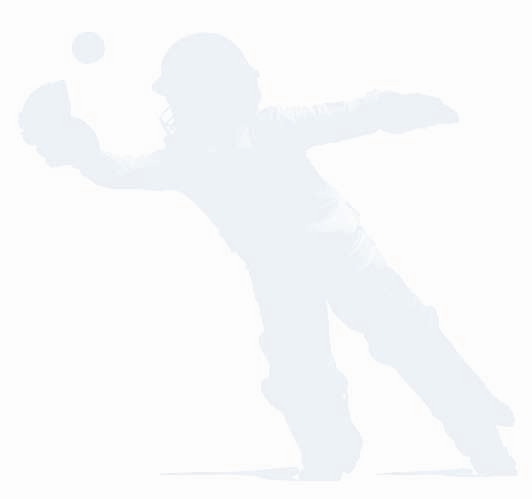 Poor HearingHeadachesAllergyAsthmaOther Medical conditionsDoes your child have good eyesight without glassesDoes your child take any prescribed medicationDate of Tetanus immunisation:Date of Tetanus immunisation:Date of Tetanus immunisation:Date of Tetanus immunisation:Date of Tetanus immunisation:Date of Tetanus immunisation:Date of Tetanus immunisation:Date of Tetanus immunisation:Date of Tetanus immunisation:Date of Tetanus immunisation:Details of Child’s DoctorDetails of Child’s DoctorDetails of Child’s DoctorDetails of Child’s DoctorDetails of Child’s DoctorDetails of Child’s DoctorDetails of Child’s DoctorDetails of Child’s DoctorDetails of Child’s DoctorDetails of Child’s DoctorDr’s Name:Surgery Address:Surgery Address:Surgery Address:Surgery Address:Surgery Address:Surgery Address:Surgery Address:Tel No:Tel No:  I give my consent that in an emergency situation, my child may if the need arises, receive emergency first aid treatment.  I confirm that to the best of my knowledge, my child does not suffer from any medical condition other than those detailed by me in this form  I give my consent that in an emergency situation, my child may if the need arises, receive emergency first aid treatment.  I confirm that to the best of my knowledge, my child does not suffer from any medical condition other than those detailed by me in this form  I give my consent that in an emergency situation, my child may if the need arises, receive emergency first aid treatment.  I confirm that to the best of my knowledge, my child does not suffer from any medical condition other than those detailed by me in this form  I give my consent that in an emergency situation, my child may if the need arises, receive emergency first aid treatment.  I confirm that to the best of my knowledge, my child does not suffer from any medical condition other than those detailed by me in this form  I give my consent that in an emergency situation, my child may if the need arises, receive emergency first aid treatment.  I confirm that to the best of my knowledge, my child does not suffer from any medical condition other than those detailed by me in this form  I give my consent that in an emergency situation, my child may if the need arises, receive emergency first aid treatment.  I confirm that to the best of my knowledge, my child does not suffer from any medical condition other than those detailed by me in this form  I give my consent that in an emergency situation, my child may if the need arises, receive emergency first aid treatment.  I confirm that to the best of my knowledge, my child does not suffer from any medical condition other than those detailed by me in this form  I give my consent that in an emergency situation, my child may if the need arises, receive emergency first aid treatment.  I confirm that to the best of my knowledge, my child does not suffer from any medical condition other than those detailed by me in this form  I give my consent that in an emergency situation, my child may if the need arises, receive emergency first aid treatment.  I confirm that to the best of my knowledge, my child does not suffer from any medical condition other than those detailed by me in this form  I give my consent that in an emergency situation, my child may if the need arises, receive emergency first aid treatment.  I confirm that to the best of my knowledge, my child does not suffer from any medical condition other than those detailed by me in this formDisabilityThe Disability Discrimination Act 1995 defines a disabled person as anyone with ‘a physical or mental impairment, which has a substantial and long term adverse effect on his or her ability to carry out normal day-to-day activities’.DisabilityThe Disability Discrimination Act 1995 defines a disabled person as anyone with ‘a physical or mental impairment, which has a substantial and long term adverse effect on his or her ability to carry out normal day-to-day activities’.DisabilityThe Disability Discrimination Act 1995 defines a disabled person as anyone with ‘a physical or mental impairment, which has a substantial and long term adverse effect on his or her ability to carry out normal day-to-day activities’.DisabilityThe Disability Discrimination Act 1995 defines a disabled person as anyone with ‘a physical or mental impairment, which has a substantial and long term adverse effect on his or her ability to carry out normal day-to-day activities’.DisabilityThe Disability Discrimination Act 1995 defines a disabled person as anyone with ‘a physical or mental impairment, which has a substantial and long term adverse effect on his or her ability to carry out normal day-to-day activities’.DisabilityThe Disability Discrimination Act 1995 defines a disabled person as anyone with ‘a physical or mental impairment, which has a substantial and long term adverse effect on his or her ability to carry out normal day-to-day activities’.DisabilityThe Disability Discrimination Act 1995 defines a disabled person as anyone with ‘a physical or mental impairment, which has a substantial and long term adverse effect on his or her ability to carry out normal day-to-day activities’.DisabilityThe Disability Discrimination Act 1995 defines a disabled person as anyone with ‘a physical or mental impairment, which has a substantial and long term adverse effect on his or her ability to carry out normal day-to-day activities’.DisabilityThe Disability Discrimination Act 1995 defines a disabled person as anyone with ‘a physical or mental impairment, which has a substantial and long term adverse effect on his or her ability to carry out normal day-to-day activities’.DisabilityThe Disability Discrimination Act 1995 defines a disabled person as anyone with ‘a physical or mental impairment, which has a substantial and long term adverse effect on his or her ability to carry out normal day-to-day activities’.Do you consider this child to have a disability?      Yes     NoDo you consider this child to have a disability?      Yes     NoDo you consider this child to have a disability?      Yes     NoDo you consider this child to have a disability?      Yes     NoDo you consider this child to have a disability?      Yes     NoDo you consider this child to have a disability?      Yes     NoDo you consider this child to have a disability?      Yes     NoDo you consider this child to have a disability?      Yes     NoDo you consider this child to have a disability?      Yes     NoDo you consider this child to have a disability?      Yes     NoIf yes, what is the nature of their disability?If yes, what is the nature of their disability?If yes, what is the nature of their disability?If yes, what is the nature of their disability?If yes, what is the nature of their disability?If yes, what is the nature of their disability?If yes, what is the nature of their disability?If yes, what is the nature of their disability?If yes, what is the nature of their disability?If yes, what is the nature of their disability?  Visual impairment  Hearing impairment   Visual impairment  Hearing impairment   Visual impairment  Hearing impairment   Learning disability  Multiple disability  Learning disability  Multiple disability  Learning disability  Multiple disability  Learning disability  Multiple disability  Physical disability  Other (please specify):  Physical disability  Other (please specify):  Physical disability  Other (please specify):Club Policies  I confirm I have read, or been made aware of the club’s policies concerning the following:Club Policies  I confirm I have read, or been made aware of the club’s policies concerning the following:Club Policies  I confirm I have read, or been made aware of the club’s policies concerning the following:Club Policies  I confirm I have read, or been made aware of the club’s policies concerning the following:Club Policies  I confirm I have read, or been made aware of the club’s policies concerning the following:Club Policies  I confirm I have read, or been made aware of the club’s policies concerning the following:Club Policies  I confirm I have read, or been made aware of the club’s policies concerning the following:Club Policies  I confirm I have read, or been made aware of the club’s policies concerning the following:Club Policies  I confirm I have read, or been made aware of the club’s policies concerning the following:Club Policies  I confirm I have read, or been made aware of the club’s policies concerning the following:  Safeguarding & Child Protection, Equity in Sport, Changing & Photography, Anti-Bullying, Transport, The Junior Code of Conduct, The Parent Code of Conduct, Children playing in adult matches.  Safeguarding & Child Protection, Equity in Sport, Changing & Photography, Anti-Bullying, Transport, The Junior Code of Conduct, The Parent Code of Conduct, Children playing in adult matches.  Safeguarding & Child Protection, Equity in Sport, Changing & Photography, Anti-Bullying, Transport, The Junior Code of Conduct, The Parent Code of Conduct, Children playing in adult matches.  Safeguarding & Child Protection, Equity in Sport, Changing & Photography, Anti-Bullying, Transport, The Junior Code of Conduct, The Parent Code of Conduct, Children playing in adult matches.  Safeguarding & Child Protection, Equity in Sport, Changing & Photography, Anti-Bullying, Transport, The Junior Code of Conduct, The Parent Code of Conduct, Children playing in adult matches.  Safeguarding & Child Protection, Equity in Sport, Changing & Photography, Anti-Bullying, Transport, The Junior Code of Conduct, The Parent Code of Conduct, Children playing in adult matches.  Safeguarding & Child Protection, Equity in Sport, Changing & Photography, Anti-Bullying, Transport, The Junior Code of Conduct, The Parent Code of Conduct, Children playing in adult matches.  Safeguarding & Child Protection, Equity in Sport, Changing & Photography, Anti-Bullying, Transport, The Junior Code of Conduct, The Parent Code of Conduct, Children playing in adult matches.  Safeguarding & Child Protection, Equity in Sport, Changing & Photography, Anti-Bullying, Transport, The Junior Code of Conduct, The Parent Code of Conduct, Children playing in adult matches.  Safeguarding & Child Protection, Equity in Sport, Changing & Photography, Anti-Bullying, Transport, The Junior Code of Conduct, The Parent Code of Conduct, Children playing in adult matches.  I understand and agree to the responsibilities which I and my child have in connection with these policies.  I consent to my child playing in an age group above their own  I consent to the Club photographing or videoing my child’s involvement in cricket under the terms and conditions in the Club photography / video policy. [NOTE: THESE BOXES SHOULD BE LEFT UNTICKED IF YOU DO NOT AGREE]  I understand and agree to the responsibilities which I and my child have in connection with these policies.  I consent to my child playing in an age group above their own  I consent to the Club photographing or videoing my child’s involvement in cricket under the terms and conditions in the Club photography / video policy. [NOTE: THESE BOXES SHOULD BE LEFT UNTICKED IF YOU DO NOT AGREE]  I understand and agree to the responsibilities which I and my child have in connection with these policies.  I consent to my child playing in an age group above their own  I consent to the Club photographing or videoing my child’s involvement in cricket under the terms and conditions in the Club photography / video policy. [NOTE: THESE BOXES SHOULD BE LEFT UNTICKED IF YOU DO NOT AGREE]  I understand and agree to the responsibilities which I and my child have in connection with these policies.  I consent to my child playing in an age group above their own  I consent to the Club photographing or videoing my child’s involvement in cricket under the terms and conditions in the Club photography / video policy. [NOTE: THESE BOXES SHOULD BE LEFT UNTICKED IF YOU DO NOT AGREE]  I understand and agree to the responsibilities which I and my child have in connection with these policies.  I consent to my child playing in an age group above their own  I consent to the Club photographing or videoing my child’s involvement in cricket under the terms and conditions in the Club photography / video policy. [NOTE: THESE BOXES SHOULD BE LEFT UNTICKED IF YOU DO NOT AGREE]  I understand and agree to the responsibilities which I and my child have in connection with these policies.  I consent to my child playing in an age group above their own  I consent to the Club photographing or videoing my child’s involvement in cricket under the terms and conditions in the Club photography / video policy. [NOTE: THESE BOXES SHOULD BE LEFT UNTICKED IF YOU DO NOT AGREE]  I understand and agree to the responsibilities which I and my child have in connection with these policies.  I consent to my child playing in an age group above their own  I consent to the Club photographing or videoing my child’s involvement in cricket under the terms and conditions in the Club photography / video policy. [NOTE: THESE BOXES SHOULD BE LEFT UNTICKED IF YOU DO NOT AGREE]  I understand and agree to the responsibilities which I and my child have in connection with these policies.  I consent to my child playing in an age group above their own  I consent to the Club photographing or videoing my child’s involvement in cricket under the terms and conditions in the Club photography / video policy. [NOTE: THESE BOXES SHOULD BE LEFT UNTICKED IF YOU DO NOT AGREE]  I understand and agree to the responsibilities which I and my child have in connection with these policies.  I consent to my child playing in an age group above their own  I consent to the Club photographing or videoing my child’s involvement in cricket under the terms and conditions in the Club photography / video policy. [NOTE: THESE BOXES SHOULD BE LEFT UNTICKED IF YOU DO NOT AGREE]  I understand and agree to the responsibilities which I and my child have in connection with these policies.  I consent to my child playing in an age group above their own  I consent to the Club photographing or videoing my child’s involvement in cricket under the terms and conditions in the Club photography / video policy. [NOTE: THESE BOXES SHOULD BE LEFT UNTICKED IF YOU DO NOT AGREE]Signed (Parent / Legal Guardian): Signed (Parent / Legal Guardian): Print name of Parent/Legal Guardian who has completed this form:Print name of Parent/Legal Guardian who has completed this form:Print name of Parent/Legal Guardian who has completed this form:Print name of Parent/Legal Guardian who has completed this form:Print name of Parent/Legal Guardian who has completed this form:Print name of Parent/Legal Guardian who has completed this form:Print name of Parent/Legal Guardian who has completed this form:Date of signing:Consent From Child In Connection With Club Photography / Video Policy(For players aged 12 – 18) Please indicate if you DO or DO NOT agree with the statement below: I consent to the Club photographing or videoing my child's involvement in cricket under the terms and conditions in the Club photography / video policy. [NOTE: THIS BOX SHOULD BE LEFT UNTICKED IF YOU DO NOT AGREE]Consent From Child In Connection With Club Photography / Video Policy(For players aged 12 – 18) Please indicate if you DO or DO NOT agree with the statement below: I consent to the Club photographing or videoing my child's involvement in cricket under the terms and conditions in the Club photography / video policy. [NOTE: THIS BOX SHOULD BE LEFT UNTICKED IF YOU DO NOT AGREE]Consent From Child In Connection With Club Photography / Video Policy(For players aged 12 – 18) Please indicate if you DO or DO NOT agree with the statement below: I consent to the Club photographing or videoing my child's involvement in cricket under the terms and conditions in the Club photography / video policy. [NOTE: THIS BOX SHOULD BE LEFT UNTICKED IF YOU DO NOT AGREE]Consent From Child In Connection With Club Photography / Video Policy(For players aged 12 – 18) Please indicate if you DO or DO NOT agree with the statement below: I consent to the Club photographing or videoing my child's involvement in cricket under the terms and conditions in the Club photography / video policy. [NOTE: THIS BOX SHOULD BE LEFT UNTICKED IF YOU DO NOT AGREE]Consent From Child In Connection With Club Photography / Video Policy(For players aged 12 – 18) Please indicate if you DO or DO NOT agree with the statement below: I consent to the Club photographing or videoing my child's involvement in cricket under the terms and conditions in the Club photography / video policy. [NOTE: THIS BOX SHOULD BE LEFT UNTICKED IF YOU DO NOT AGREE]Consent From Child In Connection With Club Photography / Video Policy(For players aged 12 – 18) Please indicate if you DO or DO NOT agree with the statement below: I consent to the Club photographing or videoing my child's involvement in cricket under the terms and conditions in the Club photography / video policy. [NOTE: THIS BOX SHOULD BE LEFT UNTICKED IF YOU DO NOT AGREE]Consent From Child In Connection With Club Photography / Video Policy(For players aged 12 – 18) Please indicate if you DO or DO NOT agree with the statement below: I consent to the Club photographing or videoing my child's involvement in cricket under the terms and conditions in the Club photography / video policy. [NOTE: THIS BOX SHOULD BE LEFT UNTICKED IF YOU DO NOT AGREE]Consent From Child In Connection With Club Photography / Video Policy(For players aged 12 – 18) Please indicate if you DO or DO NOT agree with the statement below: I consent to the Club photographing or videoing my child's involvement in cricket under the terms and conditions in the Club photography / video policy. [NOTE: THIS BOX SHOULD BE LEFT UNTICKED IF YOU DO NOT AGREE]Consent From Child In Connection With Club Photography / Video Policy(For players aged 12 – 18) Please indicate if you DO or DO NOT agree with the statement below: I consent to the Club photographing or videoing my child's involvement in cricket under the terms and conditions in the Club photography / video policy. [NOTE: THIS BOX SHOULD BE LEFT UNTICKED IF YOU DO NOT AGREE]Consent From Child In Connection With Club Photography / Video Policy(For players aged 12 – 18) Please indicate if you DO or DO NOT agree with the statement below: I consent to the Club photographing or videoing my child's involvement in cricket under the terms and conditions in the Club photography / video policy. [NOTE: THIS BOX SHOULD BE LEFT UNTICKED IF YOU DO NOT AGREE]Signed (Child if 12 years or older): Signed (Child if 12 years or older): Signed (Child if 12 years or older): Signed (Child if 12 years or older): Signed (Child if 12 years or older): Signed (Child if 12 years or older): Date of signing:Date of signing:Date of signing:Date of signing: